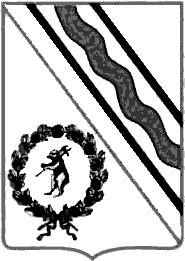 Муниципальный СоветТутаевского муниципального районаРЕШЕНИЕот 26.10.2023 № 17-гг. Тутаевпринято на заседанииМуниципального СоветаТутаевского муниципального района_________________О  внесении  изменений  в  Положение  о  порядке  проведенияконкурса  по  отбору  кандидатур  на  должность  ГлавыТутаевского муниципального района    	В соответствии с Федеральным законом от 06.10.2003 № 131-ФЗ «Об общих принципах организации местного самоуправления в Российской Федерации», пунктом 3.6 статьи 4 Федерального  закона  от  12.06.2002  № 67-ФЗ «Об  основных  гарантиях  избирательных  прав  и  права на  участие  в референдуме  граждан Российской  Федерации»  Муниципальный Совет Тутаевского муниципального районаРЕШИЛ:1.Внести в   Положение  о  порядке проведения конкурса по  отбору  кандидатур  на  должность   Главы  Тутаевского муниципального района, утвержденное  решением  Муниципального  Совета  Тутаевского  муниципального  района  от  22.12.2016  №  166-г «Об  утверждении  Положения  о  порядке  проведения  конкурса  по   отбору    кандидатур     надолжность  Главы  Тутаевского  муниципального  района» (в  редакции Решения МС ТМР от 24.12.2020 № 97-г, от 02.06.2022 № 148-г)  следующие  изменения:1)дополнить пунктом   5.11.1 следующего  содержания:«5.11.1 Кандидатами  на  должность  Главы  муниципального  района  не могут  быть  зарегистрированы  граждане, причастные  к  деятельности  общественного  или  религиозного  объединения, иной  организации, в отношении  которых  вступило  в  законную  силу  решение  суда о  ликвидации  или  запрете деятельности  по  основаниям, предусмотренным  Федеральным  законом  от  25  июля  2002  года  №  114-ФЗ «О  противодействии  экстремистской  деятельности» либо Федеральным  законом от  6  марта 2006  года  № 35-ФЗ «О  противодействии  терроризму» (далее – решение  суда о  ликвидации  или  запрете  деятельности  экстремистской  или  террористической  организации).Данное  ограничение  распространяется  на лиц, являвшихся  учредителем, членом коллегиального  руководящего  органа, руководителем, заместителем  руководителя, руководителем  регионального  или  другого  структурного  подразделения, участником, членом, работником  экстремистской или  террористической  организации  или  иным  лицом, причастным  к  деятельности  экстремистской  или  террористической  организации, в срок, начинающийся  за  три  года  до  дня  вступления  в  законную  силу  решения  суда  о  ликвидации  или  запрете  деятельности  экстремистской  или  террористической  организации – для учредителя, члена  коллегиального  руководящего  органа, руководителя, заместителя руководителя, руководителя  регионального  или  другого  структурного  подразделения, за  один  год до дня  вступления  в  законную  силу  решения  суда  о  ликвидации  или  запрете  деятельности  экстремистской  или  террористической  организации – для  участника, члена, работника  экстремистской  или  террористической организации и  иного  лица, причастного  к  деятельности экстремистской  или  террористической  организации,  а  также  после  вступления  в  законную  силу  указанного  решения  суда.Положения  настоящего  пункта  распространяются  на  участников, членов, работников  экстремистской  или  террористической  организации  и  иных  лиц, в действиях  которых  вступившим  в  законную  силу решением  суда  установлена  причастность  к  деятельности  экстремистской  или  террористической  организации: непосредственная  реализация  целей и (или)  форм  деятельности  (в том  числе  отдельных  мероприятий), в  связи с которыми  соответствующая  организация  была  признана  экстремистской  или  террористической, и (или)  выражение  поддержки  высказываниями, включая  высказывания  в  сети  «Интернет», либо  иными  действиями (предоставление    денежных    средств,    имущественной,   организационно-методической, консультативной или  иной  помощи) тем  целям и (или) формам  деятельности (в том числе  отдельным  мероприятиям) соответствующей  организации, в  связи  с  которыми  она  была  признана  экстремистской или  террористической.Лица, являвшиеся  учредителем, членом  коллегиального  руководящего  органа, руководителем, заместителем  руководителя, руководителем  регионального  или  другого структурного  подразделения, заместителем  руководителя  регионального  или  другого  структурного  подразделения  экстремистской  или  террористической  организации, не  могут  быть  зарегистрированы  кандидатами  на  должность  Главы  муниципального  района до  истечения  пяти  лет  со  дня  вступления  в  законную  силу  решения  суда  о  ликвидации  или  запрете  деятельности  экстремистской  или  терорристической  организации.Лица, являвшиеся  участником, членом, работником  экстремистской  или  террористической  организации  или  иным  лицом, причастным  к  деятельности экстремистской  или  террористической  организации, не  могут  быть зарегистрированы  кандидатами на  должность  Главы муниципального  района  до  истечения  трех  лет  со  дня  вступления в законную  силу  решения  суда  о  ликвидации  или  запрете  экстремистской или  террористической  организации.». 2. Контроль за исполнением настоящего решения возложить на постоянную        комиссию     Муниципального       Совета         Тутаевскогомуниципального района по экономической политике и вопросам местного самоуправления.3. Настоящее решение  вступает в силу  после  его   официального опубликования.Председатель Муниципального СоветаТутаевского муниципального района				   М.А. ВанюшкинГлава  Тутаевского муниципального  района                                             		   О.В. Низова